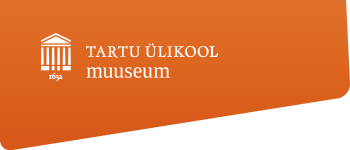 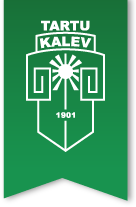 Petangiturniir TARTU VAIM juhendEesmärk: Petangimängijad saavad hunnitu petangikogemuse Eesti ühes väärikaimas mängukohas ning kogevad Tartu vaimu.Aeg: 28. aprill 2018 algusega kell 11.Koht: Tartu Ülikooli muuseumi toomkiriku varemed (Tartu, Lossi 25). Juhtimine: Võistlused viib läbi Tartu Kalevi petangiklubi, peakohtunik on Anti Alasi (või Aimar Poom)Osavõtjad: 5-liikmelised võistkonnad, kelle koosseisus on vähemalt 2 naist. Võistkondade arv ei ole piiratud. Võistkonnas võib olla ka varumängija (6. liige), kuid iga mängu (ühe vastase vastu peetavad mängud) puhul peab võistkonnas olema vähemalt 2 naist.Võistluste süsteem:Võistkonnad mängivad turniirisüsteemis, kui osavõtvaid võistkondi on kuni 6. 7-8 osavõtja võistkonna puhul loositakse alagrupid ning edasi mängitakse karikasüsteemis. Üle 8 võistkonna puhul mängitaks Šveitsi süsteemis 5 vooru. Võistlema pääseb 10 esimesena nimeliselt registreerunut võistkonda. Vajadusel võidakse osalevate võistkondade arvu suurendada 12-ni, kui võistluspaiga tingimused seda võimaldavad. Võistluspaiga eripära tõttu ei pruugi väljakud olla samasuguse suuruse ja kvaliteediga.Iga kohtumine koosneb kahest mängust: kohtuvad triod ja duppelid, millede koosseisude valik on vaba (M ja N suhtes). Iga kohtumise eel võib triode ja duppelite koosseise muuta. Eelmise aasta 3 paremat võistkonda pannakse tabelitesse paigutusega. Võistkonda käsitletakse sama võistkonnana, kui vähemalt 3 mängijat on samad mis eelmisel aastal. Tulemuste arvestamine:Iga võit annab ühe punkti. Kui kohtumises võidavad vastast nii T kui ka D, saab võistkond kaks punkti ja vastane 0. Ühe võidu korral saavad võistkonnad kumbki 1 punkti. Võidab võistkond, kes kogub rohkem võite. Võrdsete võitude korral määrab paremuse omavahelistel mängudel kogutud punktide vahe. Kui see osutub osutuvad võrdseks, siis on määrav T poolt kogutud punktide vahe. Šveitsi süsteemis reastatakse mängijat pärast igat vooru vastavalt tulemustele ümber: loevad 1) võidud, 2) Buchholzi koefitsient ja 3) punktide vahe.Autasustamine:Võitja võistkond saab aastaks rändauhinna TARTU VAIM valdajaks. I –III koha saavutanud võistkonna liikmeid ning autasustatakse Tartu sümboolikaga meenetega. Lisaks on Tartu sümboolikaga eriauhinnad.Majandamine:Osavõtjate transpordikulud lahendavad osavõtjad ise.Osavõtumaks on 5 eurot osavõtja, s.o. 25 eurot võistkonna kohta.Võistlustele registreerimine:Osavõtuks registreeruda hiljemalt 25. aprilliks e-postile antialasi@gmail.com või telefonil 55671105.